Challenging ecogeographical rules: phenotypic variation in the Mountain Treeshrew (Tupaia montana) along tropical elevational gradientsArlo Hinckley, Ines Sanchez-Donoso, Mar Comas, Miguel Camacho-Sanchez, Melissa T. R. Hawkins, Noor Haliza Hasan and Jennifer A. LeonardS1 File. AppendixS1 File. Appendix Fig 1. Illustration of the four variables measured on the skulls of Tupaia montana.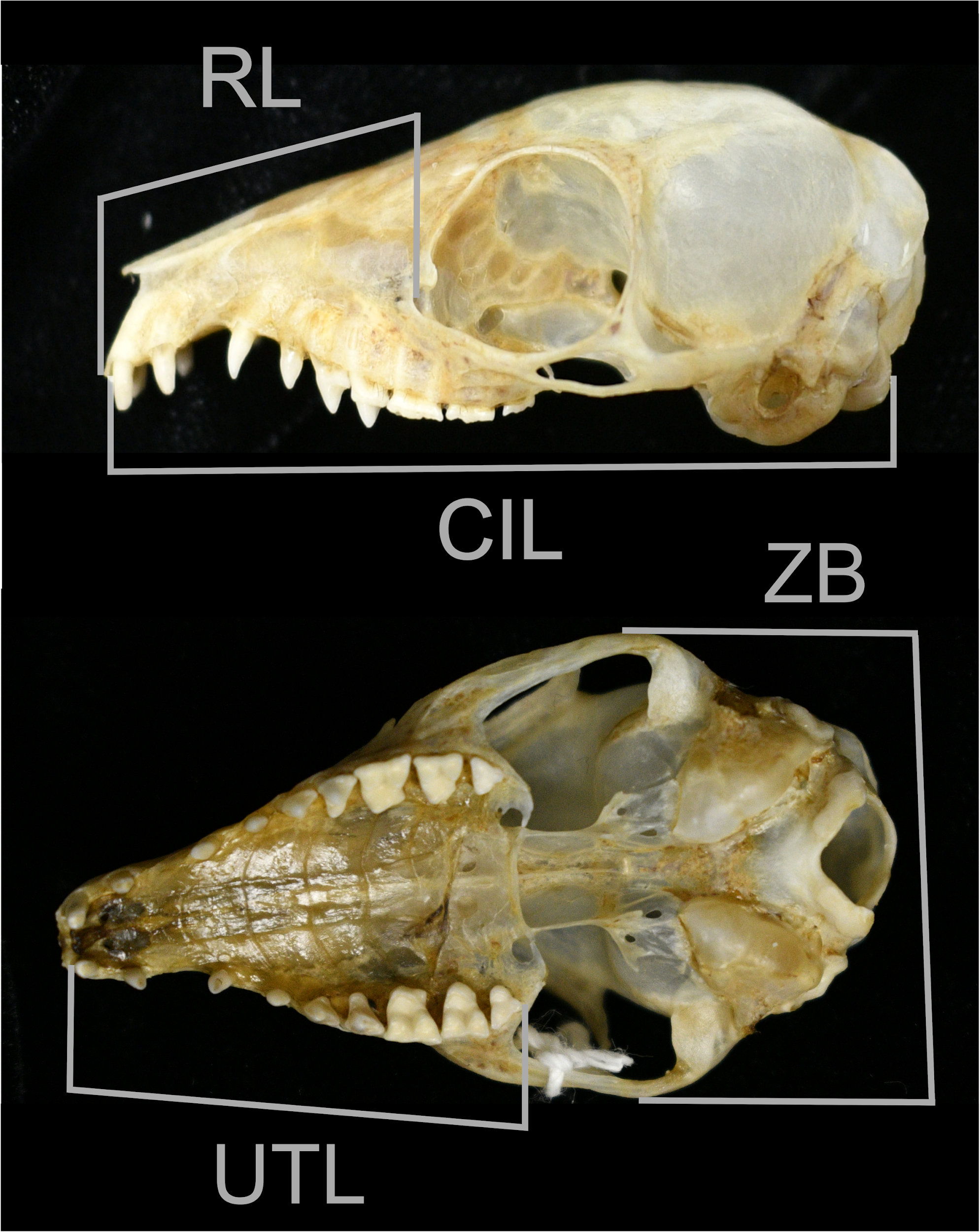 Bergmann’s rule for D4Most results regarding body size from the larger D4 dataset (adults aged by internal or external characters plus all individuals from Sabah Museum collection, for which we did not have information regarding age, N=374, pregnant females were excluded) support the results obtained with the less error-prone but smaller datasets analysed in the main text (S1 File. Appendix Fig 2). Weight followed a significant U-shaped distribution along elevation (F1,250=8.0402  , P=0.0050), with non-significant differences between sexes (F1,250=1.5225, P=0.2184), as observed with the smaller D1 (weight model R2adj=0.1847, F8,250=8.305). A significant tendency to increase in weight was observed over the years (F1,250=16.9188, P=0.0001). Significant differences were observed among mountains, probably due to the non-balanced sample size among mountains (F4,250=7.6966, P< 0.00001).Head-body length followed a significant U-shaped distribution along elevation (F1,247=21.8334, P< 0.00001), that was not detected in the main text analyses with the smaller sample size of D2 (head-body model R2adj=0.1613, F8,247=7.132), with no significant differences between sexes (F1,247=1.2039, P=0.2736). The same significant trend to increase along the years was confirmed, as shown in weight (F1,247=9.3297, P=0.0025), and significant differences were identified among mountains (F4,247=6.7557, P<0.0001)S1 File. Appendix Fig 2. Distribution of (A and B) weight (in g) and (C and D) head-body (in mm) of D4 individuals over the elevational gradient studied. Vegetation zonation has been specified with vertical dotted lines. In A and C: black dots represent females, gray dots represent males. Lines show the relationship of the dependent variable with elevation. In B and D: coloration corresponds to the year of collection.  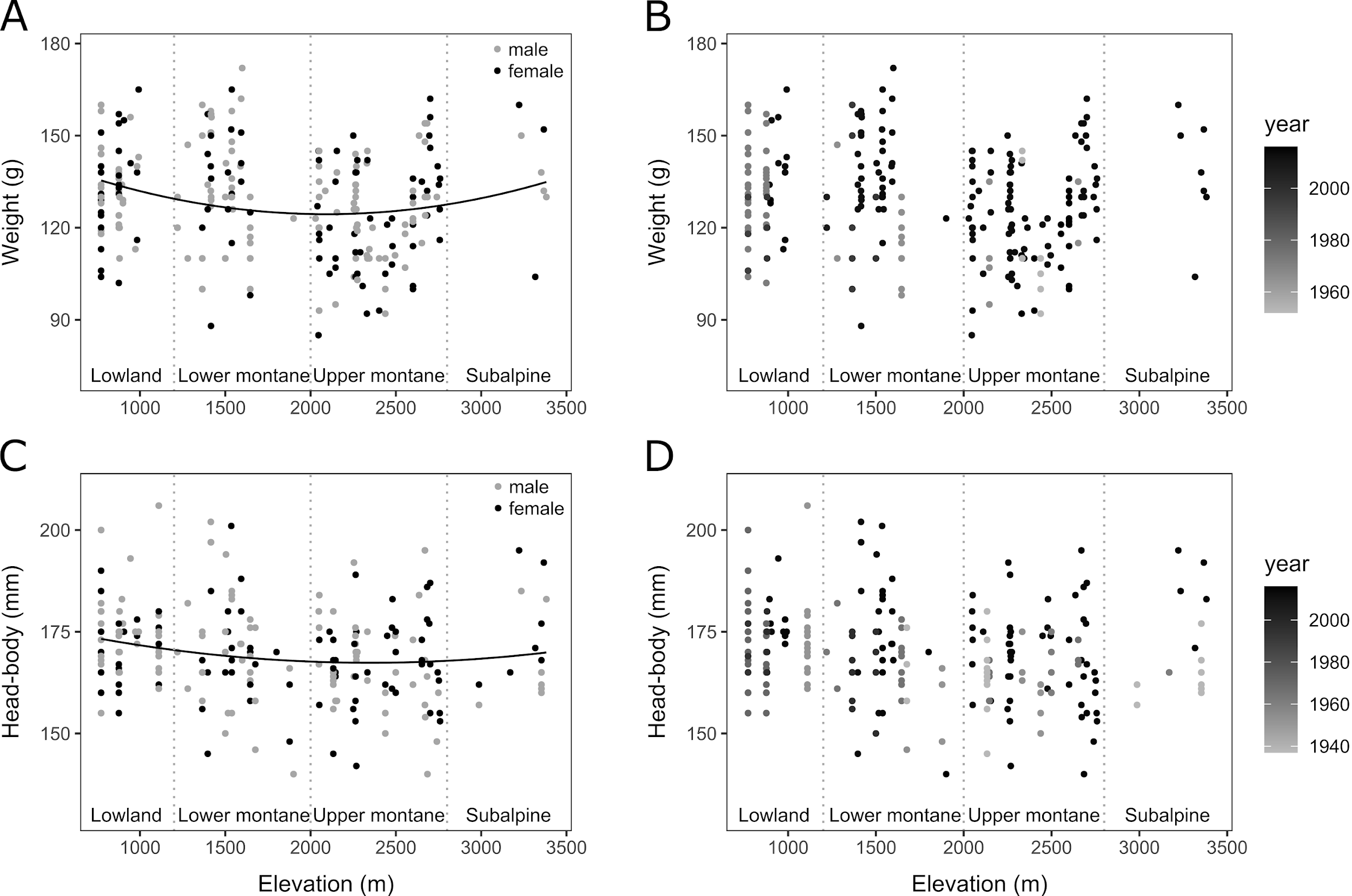 Allens’s rule for D4 and D5External measurementsThe results of the analyses of tail (TL) and ear length (EL) from D4 individuals supported the results obtained from the analyses of the smaller dataset shown in the main text (D2 and D3 individuals) while hindfoot length (HFL) from D5 individuals (N=167) did not mirror D3 analyses (S1 File. Appendix Fig 3). Tail length (TL) significantly decreased with elevation following a linear trend (F1,240=33.4250, P< 0.00001), instead of the U-shaped pattern observed with the smaller dataset (D2) (TL model R2adj=0.2421, F7,240=12.27) (S1 File. Appendix Fig 3A). Differences in TL between sexes lost their significance (F1,240=0.9047, P=0.3425), in comparison to the significant sexual dimorphism observed in the smaller dataset (D2). We found significant differences in TL among mountains (F4,240=6.1624, P=0.0001) that were not significant in the smaller dataset analysis (D2), that corresponded to the significantly higher values observed in Maligan Range vs. Crocker Range (posthoc Tukey test estimate=11.037, df=240, P=0.0001), Mt. Kinabalu (posthoc Tukey test estimate=7.195, df=240, P=0.0177) and Mt. Tambuyukon (posthoc Tukey test estimate=10.877, df=240, P=0.0012) (Maligan Range mean TL=154 mm, SE=2.09, N=21; Kinabalu mean TL=147, SE=0.87, N=140; Tambuyukon mean TL=143 mm, SE=1.78, N=28; TL values averaged over sexes). Head-body length (HBL) had a significant effect over TL (F1,240=4.0880, P=0.0443) (TL model R2adj=0.2421, F7,240=12.27). Hindfoot length (HFL) did not follow a significant trend over elevation (F1,142=0.8719, P=0.3520), contrary to the results obtained when analysing HFL with the less error-prone dataset (D3). The trend observed in HFL with this larger dataset (D5, S1 File. Appendix Fig 3B, C) might be biased due to a highly significant temporal effect (F1,142=41.9069, P < 0.00001). Males had significantly longer HFL than females (F1,142=4.5493, P=0.0347; female mean HFL =40.9 mm, SE=0.52, N=66; male mean HFL = 41.7 mm, SE=0.50, N=83; HFL means averaged over mountains), mirroring the smaller dataset. However, as stated in the main text, statistical significance does not imply biological significance. The difference among sexes in HFL was less than 1 mm, which is this measurement error. Significant differences were still found among mountains, probably due to the non-balanced dataset (F2,142=3.4083, P=0.0358, S1 File. Appendix Fig 3B, C), and the effect of head-body length (HBL) over HFL was also significant (F1,142=10.3118, P =0.0016) (HFL model R2adj=0.2998, F6,142=11.56).Ear length (EL) did not show a significant trend over elevation (F2,243=1.8260, P= 0.1779) and sexual dimorphism was not significant (F1,243= 3.3808, P= 0.06718), as observed in the smaller dataset (D3, S1 File. Appendix Fig 3D) A significant trend to decrease along the years was detected (F1,243=36.5292, P<0.00001) (S1 File. Appendix Fig 3E). The effect of HBL over EL was not significant (F1,243= 1.5569, P= 0.2133) (EL model R2adj= 0.1491, F4,243= 11.82).S1 File. Appendix Fig 3. Distribution of (A) tail, (B and C) hindfoot and (D and E) ear length (all three were measured in mm) of D4 and D5 individuals (the last dataset only for hindfoot analyses) over the elevational and temporal gradient studied. Vegetation zonation has been specified with vertical dotted lines. Black dots: females; grey dots: males. Lines show the relationship of the dependent variable with elevation, for both sexes. 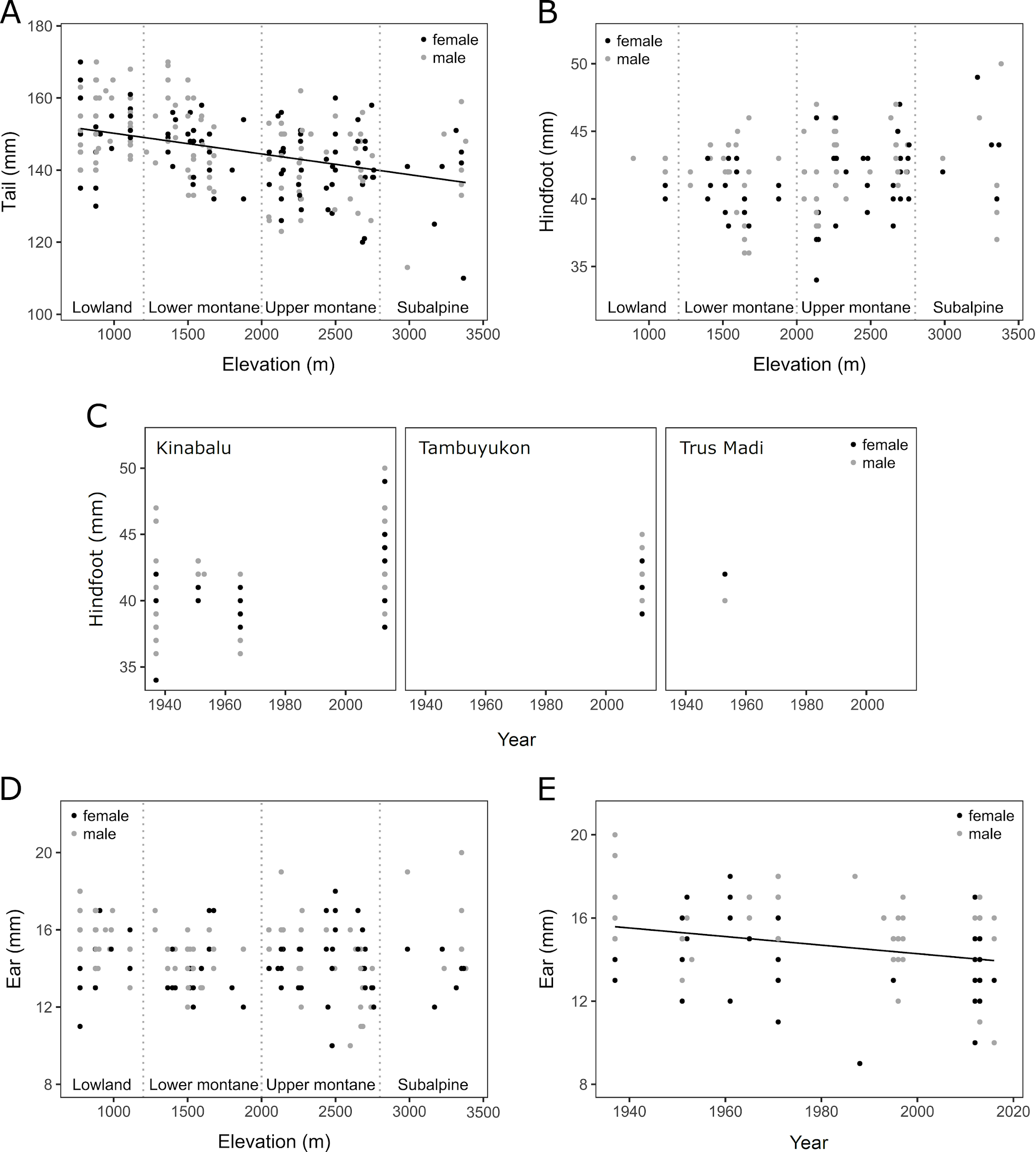 Body ConditionS1 File. Appendix Fig 4. Distribution of body condition (Scaled Mass Index, SMI) of D2 individuals over the elevational gradient studied. Vegetation zonation has been specified with vertical dotted lines. Black dots: females; gray dots: males.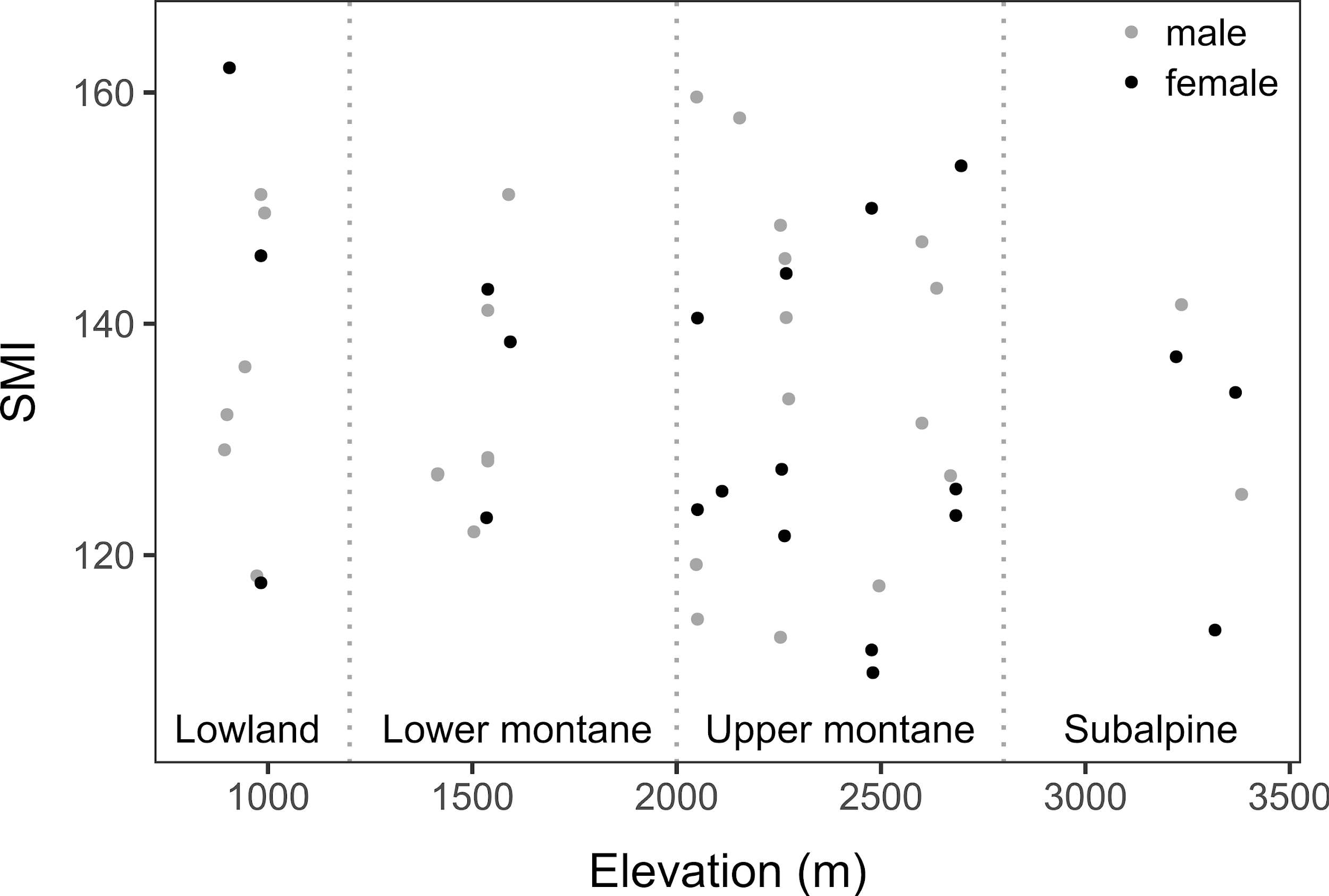 S1 File. Appendix Fig 5. Dorsum pelage of Mountain Treeshrew (Tupaia montana) at scapula. Both pictures were taken at the same scale. The upper one belongs to specimen EBD31346M from Tambuyukon at 836 m while the bottom one is EBD31360M from Mt. Tambuyukon at 2051 m. A conspicuous increase in hair density can be observed in the higher elevation individual’s fur.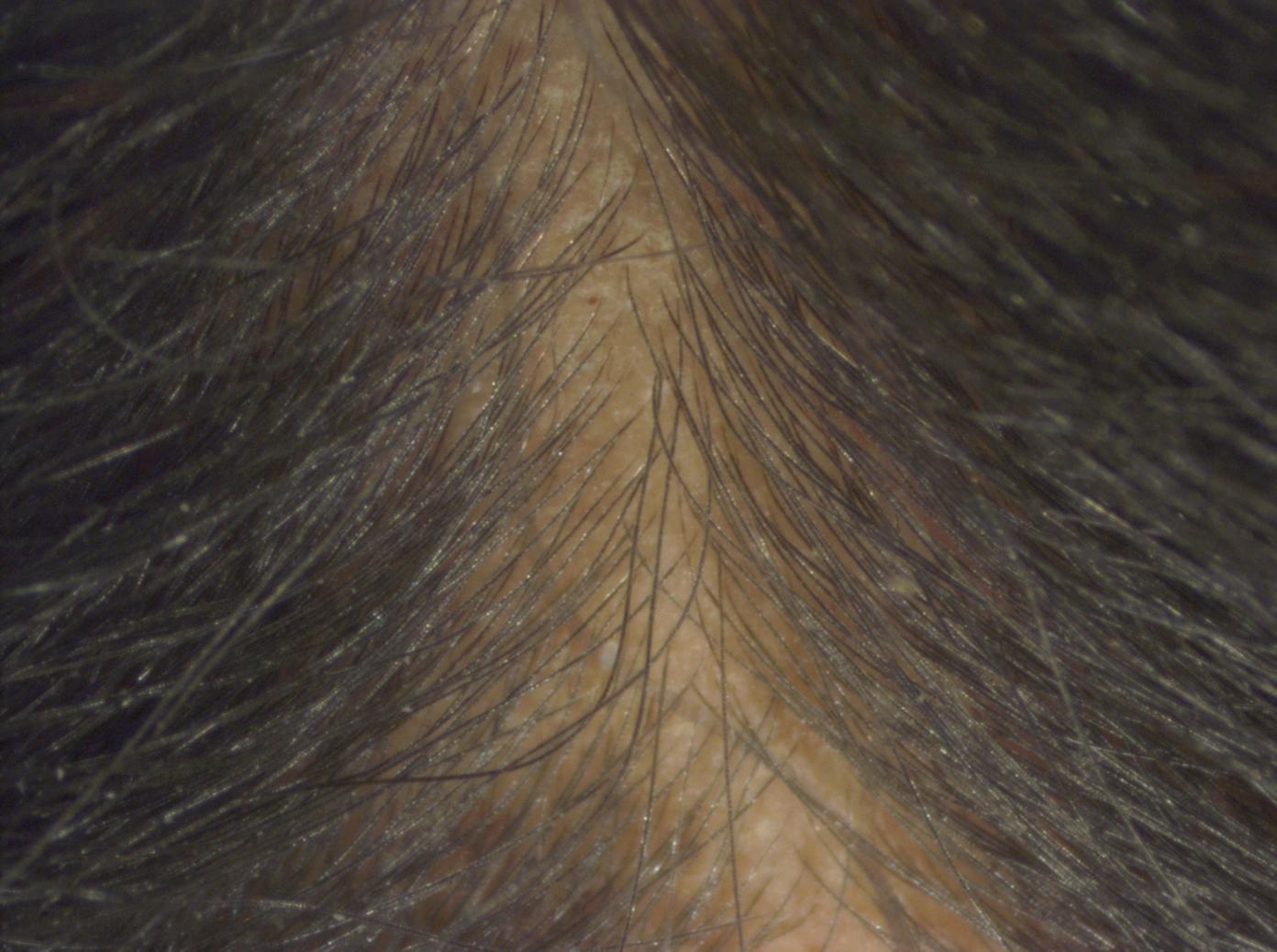 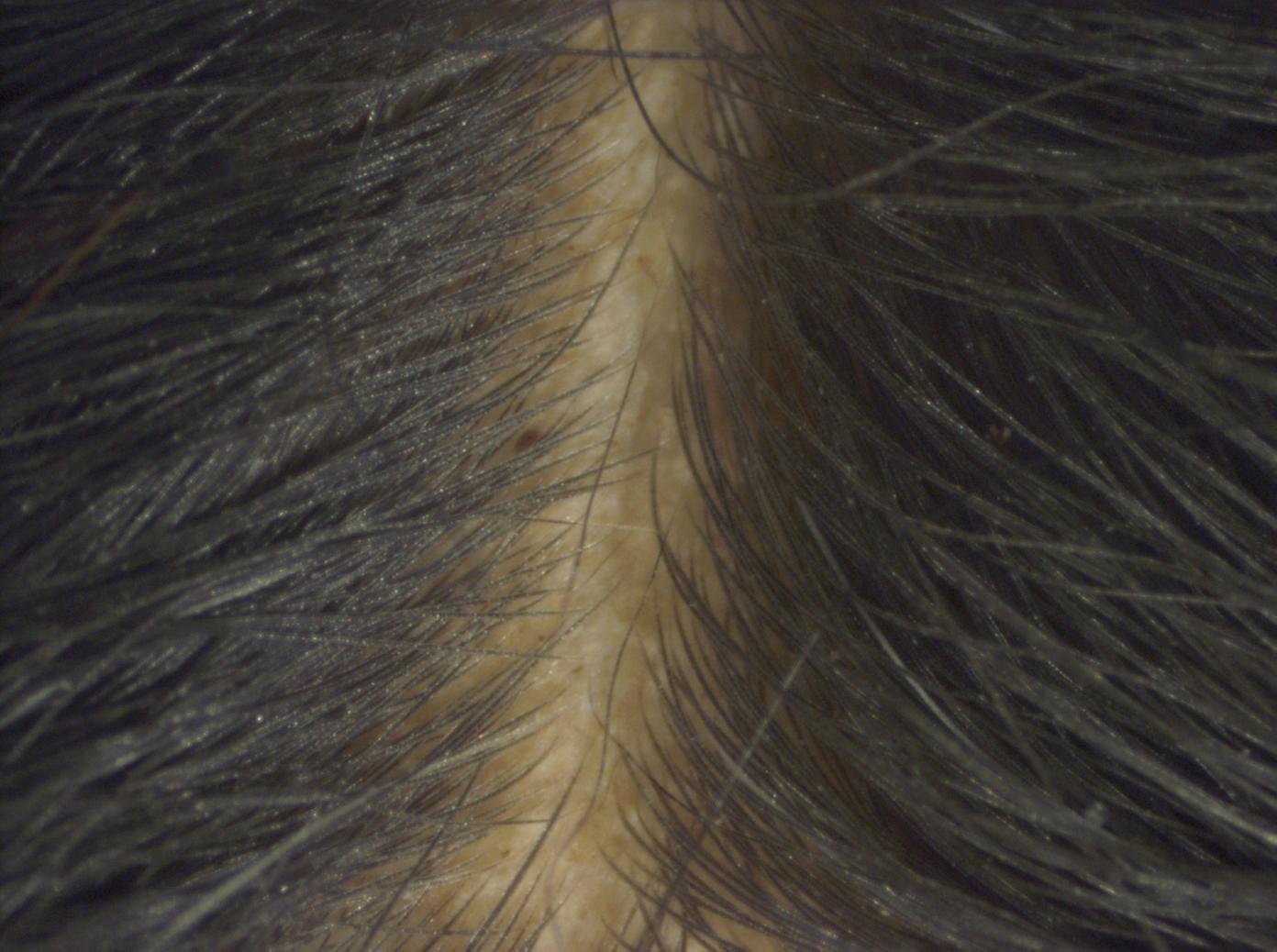 Statistical modelsFormulation of the linear models adjusted to the different datasets to analyze the significance of the effects of elevation and other explanatory variables over the several response variables studied are shown, as well as the coefficients obtained from the F-test used to evaluate significance of the effect of each explanatory variable.We also include the sample size (N), the average and the standard error (SE) for W, HBL and CIL per vegetation zone (taking into account differences between sexes in CIL, since they were statistically significant). Vegetation zones were: lowland (< 1,200 m a.s.l.), lower montane (1,200-2,000 m a.s.l.), upper montane (2,000-2,800 m a.s.l.), subalpine (2,800-3,400 m a.s.l.).S1 File. Appendix Table 1. Statistical models from the main text - Bergmann’s ruleWeight (W) model, adjusted to D1:lm (formula = W ~ st_elevation + st_elevation2 + sex + year, data = D1)Head-body length (HBL) model, adjusted to D2:lm (formula = HBL ~ elevation + sex, data = D2)Condyle-incisive length (CIL) model, adjusted to D6:lm (formula = CIL ~ st_elevation + st_elevation2 + sex, data = D6)S1 File. Appendix Table 2. Statistical models from the main text – Allen’s ruleTail length (TL) model, adjusted to D2:lm (formula = TL ~ st_elevation + st_elevation2 + sex + HBL, data = D2)Hindfoot length (HFL)model, adjusted to D3:lm (formula = HFL ~ elevation + sex + mountain + HBL, data = D3)Ear length (EL) model, adjusted to D3:lm (formula = EL ~ elevation + sex + HBL, data = D3)S1 File. Appendix Table 3. Statistical models from the main text – Diet-associated and insulation traitsRostrum length (RL) model, adjusted to D6:lm (formula = RL ~ elevation + sex + CIL, data = D6)Zygomatic breadth (ZB) model, adjusted to D6:lm (formula = ZB ~ elevation + sex + year + CIL, data = D6)Upper tooth-row length (UTL) model, adjusted to D6:lm (formula = UTL ~ st_elevation + st_elevation2 + sex + mountain + CIL, data = D6)S1 File. Appendix Table 4. Statistical models from Supplementary Data – Bergmann’s ruleWeight (W) model, adjusted to D4:lm (formula = W ~ st_elevation + st_elevation2 + sex + mountain + year, data = D4)Head-body length (HBL) model, adjusted to D4:lm (formula = HBL ~ st_elevation + st_elevation2 + sex + mountain + year, data = D4)S1 File. Appendix Table 5. Statistical models from Supplementary Data – Allen’s ruleTail length (TL) model, adjusted to D4:lm (formula = TL ~ elevation + sex + mountain + HBL, data = D4)Hindfoot length (HFL) model, adjusted to D5:lm (formula = HFL ~ elevation + sex + mountain + year + HBL, data = D5)Ear length (EL) model, adjusted to D4:lm (formula = EL ~ elevation + sex + year + HBL, data = D4)S1 File. Appendix Table 6. Statistical model of body condition (SMI)SMI model, adjusted to D2:lm (formula = SMI ~ elevation + sex + mountain + year, data=D2)Response variableResponse variableResponse variableWHBLCILExplanatory variablesElevationF-0.1862 -Explanatory variablesElevationdf-1, 48-Explanatory variablesElevationP-0.6680-Explanatory variablesSt. ElevationF3.7270-24.9412 Explanatory variablesSt. Elevationdf1, 79-1, 102Explanatory variablesSt. ElevationP0.0571-<0.00001 *Explanatory variablesSt. Elevation2F4.6719-8.7565 Explanatory variablesSt. Elevation2df1, 79-1, 102Explanatory variablesSt. Elevation2P0.0337 *-0.0038 * Explanatory variablesSexF0.04690.1496 6.9790Explanatory variablesSexdf1, 791, 481, 102Explanatory variablesSexP0.82920.70060.0096 *Explanatory variablesMountainF---Explanatory variablesMountaindf---Explanatory variablesMountainP---Explanatory variablesYearF17.3116--Explanatory variablesYeardf1, 79--Explanatory variablesYearP<0.0001 *--Whole modelWhole modelR2adj0.2498-0.03260.2363 Whole modelWhole modelF7.9090.210411.83Whole modelWhole modeldf4, 792, 483, 102St. Elevation: standardized elevation;  St. Elevation2: squared standardized elevation; F: F-statistic; df: degrees of freedom; P: p-value;  R2adj: adjusted R2 of the model; *: significant p-value; -: no coefficient since that explanatory variable was not included in the model.St. Elevation: standardized elevation;  St. Elevation2: squared standardized elevation; F: F-statistic; df: degrees of freedom; P: p-value;  R2adj: adjusted R2 of the model; *: significant p-value; -: no coefficient since that explanatory variable was not included in the model.St. Elevation: standardized elevation;  St. Elevation2: squared standardized elevation; F: F-statistic; df: degrees of freedom; P: p-value;  R2adj: adjusted R2 of the model; *: significant p-value; -: no coefficient since that explanatory variable was not included in the model.St. Elevation: standardized elevation;  St. Elevation2: squared standardized elevation; F: F-statistic; df: degrees of freedom; P: p-value;  R2adj: adjusted R2 of the model; *: significant p-value; -: no coefficient since that explanatory variable was not included in the model.St. Elevation: standardized elevation;  St. Elevation2: squared standardized elevation; F: F-statistic; df: degrees of freedom; P: p-value;  R2adj: adjusted R2 of the model; *: significant p-value; -: no coefficient since that explanatory variable was not included in the model.St. Elevation: standardized elevation;  St. Elevation2: squared standardized elevation; F: F-statistic; df: degrees of freedom; P: p-value;  R2adj: adjusted R2 of the model; *: significant p-value; -: no coefficient since that explanatory variable was not included in the model.VariableVegetation zoneNAverageSEWLowland9136.0      5.0WLower_montane    24129.13.5WUpper_montane    45122.82.1WSubalpine6139.08.2HBLLowland9178.02.1HBLLower_montane    11188.53.2HBLUpper_montane    26174.82.0HBLSubalpine5185.24.2CIL (females)Lowland1745.20.3CIL (females)Lower_montane    543.40.6CIL (females)Upper_montane    2043.80.2CIL (females)Subalpine344.30.6CIL (males)Lowland2645.30.2CIL (males)Lower_montane    1245.40.2CIL (males)Upper_montane    2044.40.3CIL (males)Subalpine344.80.3N: sample size; SE: standard errorN: sample size; SE: standard errorN: sample size; SE: standard errorN: sample size; SE: standard errorN: sample size; SE: standard errorResponse variableResponse variableResponse variableTLHFLELExplanatory variablesElevationF-12.9540.0806Explanatory variablesElevationdf-1, 301, 30Explanatory variablesElevationP-0.0011 *0.7784Explanatory variablesSt. ElevationF21.7643 --Explanatory variablesSt. Elevationdf1, 46--Explanatory variablesSt. ElevationP<0.0001 *--Explanatory variablesSt. Elevation2F6.2188   --Explanatory variablesSt. Elevation2df1, 46--Explanatory variablesSt. Elevation2P0.0163 *--Explanatory variablesSexF4.8827   7.6390.0670Explanatory variablesSexdf1, 461, 301, 30Explanatory variablesSexP0.0321 *0.0097 *0.7975Explanatory variablesMountainF-11.261 -Explanatory variablesMountaindf-1, 30-Explanatory variablesMountainP-0.0022 *-Explanatory variablesHBLF3.1997   11.6690.1985Explanatory variablesHBLdf1, 461, 301, 30Explanatory variablesHBLP0.0802 0.0018 *0.6591Whole modelWhole modelR2adj0.3530.5665-0.08947Whole modelWhole modelF7.82112.110.09663Whole modelWhole modeldf4, 464, 303, 30St. Elevation: standardized elevation;  St. Elevation2: squared standardized elevation; F: F-statistic; df: degrees of freedom; P: p-value;  R2adj: adjusted R2 of the model; *: significant p-value; -: no coefficient since that explanatory variable was not included in the model.St. Elevation: standardized elevation;  St. Elevation2: squared standardized elevation; F: F-statistic; df: degrees of freedom; P: p-value;  R2adj: adjusted R2 of the model; *: significant p-value; -: no coefficient since that explanatory variable was not included in the model.St. Elevation: standardized elevation;  St. Elevation2: squared standardized elevation; F: F-statistic; df: degrees of freedom; P: p-value;  R2adj: adjusted R2 of the model; *: significant p-value; -: no coefficient since that explanatory variable was not included in the model.St. Elevation: standardized elevation;  St. Elevation2: squared standardized elevation; F: F-statistic; df: degrees of freedom; P: p-value;  R2adj: adjusted R2 of the model; *: significant p-value; -: no coefficient since that explanatory variable was not included in the model.St. Elevation: standardized elevation;  St. Elevation2: squared standardized elevation; F: F-statistic; df: degrees of freedom; P: p-value;  R2adj: adjusted R2 of the model; *: significant p-value; -: no coefficient since that explanatory variable was not included in the model.St. Elevation: standardized elevation;  St. Elevation2: squared standardized elevation; F: F-statistic; df: degrees of freedom; P: p-value;  R2adj: adjusted R2 of the model; *: significant p-value; -: no coefficient since that explanatory variable was not included in the model.Response variableResponse variableResponse variableRLZBUTLExplanatory variablesElevationF6.166513.6604-Explanatory variablesElevationdf1, 941, 101-Explanatory variablesElevationP0.0148 *0.0004 *-Explanatory variablesSt. ElevationF--15.1360Explanatory variablesSt. Elevationdf--1, 98Explanatory variablesSt. ElevationP--0.0002 *Explanatory variablesSt. Elevation2F--4.4334Explanatory variablesSt. Elevation2df--1, 98Explanatory variablesSt. Elevation2P--0.0378 *Explanatory variablesSexF3.25817.33890.5648Explanatory variablesSexdf1, 941, 1011, 98Explanatory variablesSexP0.07430.0079 *0.45415Explanatory variablesMountainF--4.2664Explanatory variablesMountaindf--2, 98Explanatory variablesMountainP--0.0167 *Explanatory variablesYearF-5.8175-Explanatory variablesYeardf-1, 101-Explanatory variablesYearP-0.0177 *-Explanatory variablesCILF314.072233.5914271.1278Explanatory variablesCILdf1, 941, 1011, 98Explanatory variablesCILP< 0.00001 *< 0.00001 *< 0.00001 *Whole modelWhole modelR2adj0.81270.38570.818Whole modelWhole modelF141.317.4878.93Whole modelWhole modeldf3, 944, 1016, 98St. Elevation: standardized elevation;  St. Elevation2: squared standardized elevation; F: F-statistic; df: degrees of freedom; P: p-value;  R2adj: adjusted R2 of the model; *: significant p-value; -: no coefficient since that explanatory variable was not included in the model.St. Elevation: standardized elevation;  St. Elevation2: squared standardized elevation; F: F-statistic; df: degrees of freedom; P: p-value;  R2adj: adjusted R2 of the model; *: significant p-value; -: no coefficient since that explanatory variable was not included in the model.St. Elevation: standardized elevation;  St. Elevation2: squared standardized elevation; F: F-statistic; df: degrees of freedom; P: p-value;  R2adj: adjusted R2 of the model; *: significant p-value; -: no coefficient since that explanatory variable was not included in the model.St. Elevation: standardized elevation;  St. Elevation2: squared standardized elevation; F: F-statistic; df: degrees of freedom; P: p-value;  R2adj: adjusted R2 of the model; *: significant p-value; -: no coefficient since that explanatory variable was not included in the model.St. Elevation: standardized elevation;  St. Elevation2: squared standardized elevation; F: F-statistic; df: degrees of freedom; P: p-value;  R2adj: adjusted R2 of the model; *: significant p-value; -: no coefficient since that explanatory variable was not included in the model.St. Elevation: standardized elevation;  St. Elevation2: squared standardized elevation; F: F-statistic; df: degrees of freedom; P: p-value;  R2adj: adjusted R2 of the model; *: significant p-value; -: no coefficient since that explanatory variable was not included in the model.Response variableResponse variableWHBLExplanatory variablesSt. ElevationF15.854131.6310Explanatory variablesSt. Elevationdf1, 2501, 247Explanatory variablesSt. ElevationP0.0001 *< 0.00001 *Explanatory variablesSt. Elevation2F8.0402  21.8334Explanatory variablesSt. Elevation2df1, 2501, 247Explanatory variablesSt. Elevation2P0.0050 * < 0.00001 *Explanatory variablesSexF1.5225 1.2039 Explanatory variablesSexdf1, 2501, 247Explanatory variablesSexP0.21839   0.2736Explanatory variablesMountainF7.69666.7557Explanatory variablesMountaindf4, 2504, 247Explanatory variablesMountainP< 0.00001 *< 0.0001*Explanatory variablesYearF16.91889.3297Explanatory variablesYeardf1, 2501, 247Explanatory variablesYearP0.0001 *0.0025 *Whole modelWhole modelR2adj0.18470.1613Whole modelWhole modelF8.3057.132Whole modelWhole modeldf8, 2508, 247St. Elevation: standardized elevation;  St. Elevation2: squared standardized elevation; F: F-statistic; df: degrees of freedom; P: p-value;  R2adj: adjusted R2 of the model; *: significant p-value.St. Elevation: standardized elevation;  St. Elevation2: squared standardized elevation; F: F-statistic; df: degrees of freedom; P: p-value;  R2adj: adjusted R2 of the model; *: significant p-value.St. Elevation: standardized elevation;  St. Elevation2: squared standardized elevation; F: F-statistic; df: degrees of freedom; P: p-value;  R2adj: adjusted R2 of the model; *: significant p-value.St. Elevation: standardized elevation;  St. Elevation2: squared standardized elevation; F: F-statistic; df: degrees of freedom; P: p-value;  R2adj: adjusted R2 of the model; *: significant p-value.St. Elevation: standardized elevation;  St. Elevation2: squared standardized elevation; F: F-statistic; df: degrees of freedom; P: p-value;  R2adj: adjusted R2 of the model; *: significant p-value.VariableVegetation zoneNAverageSEWLowland71133.21.6WLower_montane    70130.42.2WUpper_montane    111123.41.6WSubalpine7138.07.0HBLLowland92172.10.9HBLLower_montane    61170.11.7HBLUpper_montane    89166.71.1HBLSubalpine14171.63.4N: sample size; SE: standard errorN: sample size; SE: standard errorN: sample size; SE: standard errorN: sample size; SE: standard errorN: sample size; SE: standard errorResponse variableResponse variableResponse variableTLHFLELExplanatory variablesElevationF33.42500.87191.8260Explanatory variablesElevationdf1, 2401, 1421, 243Explanatory variablesElevationP< 0.00001 *0.35200.1779Explanatory variablesSexF0.90474.54933.3808Explanatory variablesSexdf1, 2401, 1421, 243Explanatory variablesSexP0.34250.0347 *0.0672Explanatory variablesMountainF6.16243.4083-Explanatory variablesMountaindf4, 2402, 142-Explanatory variablesMountainP0.0001 *0.0358 *-Explanatory variablesYearF-41.906936.5292Explanatory variablesYeardf-1, 1421, 243Explanatory variablesYearP-< 0.00001 *< 0.00001 *Explanatory variablesHBLF4.088010.31181.5569Explanatory variablesHBLdf1, 2401, 1421, 243Explanatory variablesHBLP0.0443 *0.0016 *0.2133Whole modelWhole modelR2adj0.24210.2998 0.1491 Whole modelWhole modelF12.2711.5611.82 Whole modelWhole modeldf7, 2406, 1424, 243F: F-statistic; df: degrees of freedom; P: p-value;  R2adj: adjusted R2 of the model; *: significant p-value; -: no coefficient since that explanatory variable was not included in the model.F: F-statistic; df: degrees of freedom; P: p-value;  R2adj: adjusted R2 of the model; *: significant p-value; -: no coefficient since that explanatory variable was not included in the model.F: F-statistic; df: degrees of freedom; P: p-value;  R2adj: adjusted R2 of the model; *: significant p-value; -: no coefficient since that explanatory variable was not included in the model.F: F-statistic; df: degrees of freedom; P: p-value;  R2adj: adjusted R2 of the model; *: significant p-value; -: no coefficient since that explanatory variable was not included in the model.F: F-statistic; df: degrees of freedom; P: p-value;  R2adj: adjusted R2 of the model; *: significant p-value; -: no coefficient since that explanatory variable was not included in the model.F: F-statistic; df: degrees of freedom; P: p-value;  R2adj: adjusted R2 of the model; *: significant p-value; -: no coefficient since that explanatory variable was not included in the model.Response variableSMIExplanatory variablesElevationF1.2575Explanatory variablesElevationdf1, 45Explanatory variablesElevationP0.2681Explanatory variablesSexF0.0856Explanatory variablesSexdf1, 45Explanatory variablesSexP0.7712Explanatory variablesMountainF0.8265Explanatory variablesMountaindf2, 45Explanatory variablesMountainP0.4441Explanatory variablesYearF1.1595Explanatory variablesYeardf1, 45Explanatory variablesYearP0.2873Whole modelWhole modelR2adj-0.01903Whole modelWhole modelF0.8132Whole modelWhole modeldf5, 45F: F-statistic; df: degrees of freedom; P: p-value;  R2adj: adjusted R2 of the model.F: F-statistic; df: degrees of freedom; P: p-value;  R2adj: adjusted R2 of the model.F: F-statistic; df: degrees of freedom; P: p-value;  R2adj: adjusted R2 of the model.F: F-statistic; df: degrees of freedom; P: p-value;  R2adj: adjusted R2 of the model.